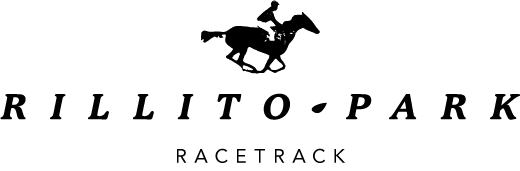 					2020  VENDOR  CONTRACTThis Agreement is entered into by and between Rillito Racing, Inc., dba Rillito Race Track, and the Person/company named below:Contact Information: Printed Name: __________________________________________________________________Company Name (for publicity):____________________________________________________ Address: ______________________________________________________________________Cell Phone: _____________________ Email Address: __________________________________Website: ______________________________________________________________________Description of Product (for publicity):_____________________________________________________________________________________________________________________________Submitting for: Feb.08/09 ___Feb.15/16___Feb.22/23___Feb.29__Mar.1__Mar.07/08___Mar.14/15___Mar.21/22Rillito Race Track Meet Information:Vendor fee is $130.00 per race day for tented vendors, and $80.00 per day for food trucks.  All spots need to be booked and paid for prior to entry, or collected the day of your event, for any questions please call 745-5486, x7405.  Location is 4502 N. 1st  Ave, Tucson, AZ 85718, Westside of Clubhouse, rain or shine, unless races are deemed too risky by AZ Dept of Racing and Rillito Racing to cause cancellation.  In which case, credit for the next race day will be given.All sales and menu items must be approved.  All beverage products must be from _____________vendors.Booth Space is 10 x 15 - adjusted for food trucks.  Rillito does not provide tents, or tables.  If electricity is needed please check here ____ and we will let you know if able to accommodate, otherwise a generator may be used.Race day sales hours are from 10:00 a.m. through one 1/2 hour after last race. Vendors may begin set-up at 9:30 a.m. and must be fully set-up no later than 11:30 a.m.Please remember to remove all vehicles from inside the Big-Top area to one of the outside parking lots.Thank you for your help in making Rillito Race Track’s Winter Meet a success!Checks should be made payable to: Rillito Racing Inc., credit cards are accepted. Booth assignment by Track representative: 	Booth # _____________ Authorized by Rillito Race Track: ____________________________________________________________Signature Vendor: ___________________________________________________________Printed Name Date ___________________________________________________________ Authorized by: _________________________________________________  Date:_________________________________________